It is the policy of The Cyclery & Fitness Center to provide equal employment opportunities to all applicants and employees without regard to any legally protected status such as race, color, religion, gender, national origin, age, disability, or veteran status.Check those skills that you have.  List any other skills that may be useful for the job you are seeking.  Enter the number of years of experience and circle the number which best corresponds to your ability for each skill (One represents poor ability, while five represents exceptional ability)Please list any previous employment.Please list three non-relatives who would be willing to provide a reference for you.CERTIFICATIONI certify that the information provided on this application is truthful and accurate.  I understand that providing false or misleading information will be the basis for rejection of my application, or if employment commences, immediate termination.I authorize The Cyclery & Fitness Center to contact former employers and educational organizations regarding my employment and education.  I authorize my former employers and educational organizations to fully and freely communicate information regarding my previous employment, attendance, and grades.  I authorize those persons designated as references to fully and freely communicate information regarding my previous employment and education.  If an employment relationship is created, I understand that unless I am offered a specific written contract of employment signed on behalf of the organization by its managers, the employment relationship will be “at-will”.  In other words, the relationship will be entirely voluntary in nature, and either I or my employer will be able to terminate the employment relationship at any time and without cause.  With appropriate notice, I will have the full and complete discretion to end the employment relationship when I choose and for reasons of my choice.  Similarly, my employer will the right.  Moreover, no agent, representative, or employee of The Cyclery & Fitness Center, except in a specific written contract of employment signed on behalf of the organization by its hiring manager has the power to alter or vary the voluntary nature of the employment relationship.I HAVE CAREFULLY READ THE ABOVE CERTIFICATION AND I UNDERSTAND AND AGREE TO ITS TERMS.____________________________________________________                                       ________________________                    APPLICANT SIGNATURE							DATE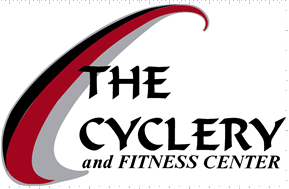 Received By:________________Employment ApplicationAPPLICANT INFORMATIONFull Name:Date:LastFirstM.I.Address:Street AddressApartment/Unit #CityStateZIP CodePhone:EmailDate Available:Driver’s License No.:Desired Salary:$Position Applied for:Hours per week available: _____________Are you willing to work evenings & weekends?YESNOAre you at least 18 years old?YESNOIf hired, are you able to submit proof that you are legally eligible for employment in the U.S.?YESNOWere you referred to us by someone?YESNOIf yes, by whom?How did you hear about us?Are you able to perform the essential functions of the job position you seek with or without reasonable accommodation?YESNOWhat reasonable accommodation, if any, would you request?APPLICANT’S SKILLSSkillYears of ExperienceAbility or RatingCustomer Service1               2               3               4               5Bicycle/Fitness Sales Experience1               2               3               4               5Bicycle/Fitness Equipment Mechanic Experience1               2               3               4               5Retail Experience1               2               3               4               5Other:1               2               3               4               5EDUCATIONEDUCATIONEDUCATIONHigh School:Address:From:To:Did you graduate?YESNODiploma:College:Address:From:To:Did you graduate?YESNODegree:Other Training (graduate, technical, vocational):From:To:Did you graduate/complete?YESNODegree:PREVIOUS EMPLOYMENT
Company:Position Held:Address:Phone #:
Company:Position Held:Address:Phone #:
Company:Position Held:Address:Phone #:REFERENCESFull Name:Relationship:Company:Phone:Address:Full Name:Relationship:Company:Phone:Address:Full Name:Relationship:Company:Phone:Address: